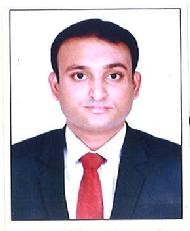                               JINESH C.K.                               MOB. : +91 9846301921                         Email :  ckjine1983@gmail.com                         Skype: Jinesh C K                        Presently Location – Trivandrum, Kerala, IndiaOBJECTIVE:To Join a dynamic and progressive hotel industry who’s offering ample opportunities of diversified exposure and challenging environment where I can further flourish my professional skills and outstrip in my career.AREAS OF EXPERTISEModern housekeeping techniques and cleaning technologyTeam building- leadershipDepartmental BudgetingHandling Multi-cultural staffStaff Training & DevelopmentGeneral ManagementTextiles, fabrics, carpets and interior designHousekeeping stock controlEye for details, self-starter and flexible.ACADEMIC PROFILEB.Sc.   Catering   Science   and   Hotel   Management  from  Bharathiar University, Coimbatore India (2004 - 2007)Pre-Degree from Mahatma Gandhi University, Kottayam, Kerala, India (1999 - 2000)SSLC from Kerala Board of Public Examination, Kerala, India (1998)SOFTWARE SKILLSKnowledge of Opera version 5.0Knowledge of FidelioKnowledge of ProtelKnowledge of Microsoft office (Word,  Excel)PRESENTLY WORKING Employer	:	KIMS Health Care Hospital TrivandrumDuration	:	9th January 2023 (Presently working)Position	:	Housekeeping Deputy ManagerTASKS AND RESPONSIBILITIES:Establish and implements policies and procedures for departmental operationsEncourages and mentors staff creativity and innovation.Demonstrate quality leadership in meeting performance plans.Responsible for department data and statistics.Actively communicates with administration and other hospital departments to ensure the department operates within budget.Plan, organizes, directs, coordinates, and supervises functions and activities of the department.Establish work standards and work flow compliance to infection control procedures.                      EMPLOYMENT HISTORYEmployer	:	IMA House CochinDuration	:	21st March 2021 to 30th December 2022Position	:	Executive Housekeeper (Reported to General Manager).TASKS AND RESPONSIBILITIES:Manage the daily activities of the Housekeeping department to include appropriate cleaning of all offices, concierges, seating areas, washrooms, restaurants, concession stands, suites, and all public spaces.Planning, organizing and directing team members to ensure the highest degree of guest satisfaction.Daily supervision of the housekeeping Supervisors, staff, including the day, event and post-event crews.Daily supervision of the house keeping staff, including the day, events.Purchase, pre-order and maintain housekeeping supplies and inventory.Recruit, schedule and train all housekeeping staff members.Maintain the housekeeping budget, providing billing summaries and expenses for all pre and post events.Uphold the highest standards of cleanliness, safety, and conduct.   		Employer		    :	Grand Plaza Hotels &ResortsDuration	:	8th November 2015 to 26th January 2021Position	:	Housekeeping Manager (Reporting to General Manager).TASKS AND RESPONSIBILITIES:Manage the daily activities of the Housekeeping department to include appropriate cleaning of all offices, concierges, seating areas, washrooms, restaurants, concession stands, suites, and all public spaces.Planning, organizing and directing team members to ensure the highest degree of guest satisfaction.Daily supervision of the housekeeping Supervisors, staff, including the day,event and      post-event crews.Daily supervision of the house keeping staff, including the day, events.Purchase, pre-order and maintain housekeeping supplies and inventory.Recruit, schedule and train all housekeeping staff members.Maintain the housekeeping budget, providing billing summaries and expenses for all pre and post events.Uphold the highest standards of cleanliness, safety, and conduct.Employer	:  Golden Tulip Buraidah KSA (Pre-opening) Duration	:     August 2013 until August 2015Position	:   Senior Housekeeping Supervisor (Reporting to Executive House keeper) promoted as Housekeeping Manager by January 2015TASKS AND RESPONSIBILITIES:Assign duties to members of staff.Inspect the environment within the organization to ensure it meets the minimum best practice throughout the organization.Develop minimum standards for prospective members of his department and minimum standards for rating the work.Listen to customers’ complaints and ensure that the complaints are addressedEfficiently and effectively.Stand-in for any member of staff that is unavailable to carry out their duties in order to prevent any unfilled gap.Responsible for ensuring dirty laundries are timelessly and appropriately cleaned.Order supplies for the housekeeping department.Ensure efficient use of departmental resources.Direct all housekeeping activities.Maintain good relationships with customers and/or clients and suppliers of housekeeping items.Maintain good relationships with managers of other units in the organization.Employer	:	Movenpick Hotels and Resorts Al Qasim, KSA Duration	:	August 2011 to August 2013Position	:	Floor Supervisor (Reporting to Executive Housekeeper)TASKS AND RESPONSIBILITIES:Attend or conduct a pre- shift brief meeting at 8:00 am daily.Maintain clear and efficient communication and coordination with the Front Office and other departments.To attract, motivate and retain staff. Provide best leadership support and is readily accessible to staff.Assist in interviewing, scheduling, training, development, empowerment, coaching and counseling of staff.Conduct performance, salary reviews and progressive discipline.Train staff by following hotel guidelines for the safe handling of all housekeeping chemicals and equipment.Review and monitor daily schedule to ensure enough coverage for that dayRefer and follow up on maintenance/equipment issues with Engineering. Work closely with the House call Engineer for simple and quick repairs.Respond to and follow through on guest requests, concerns and problems to the guest’ssatisfaction.Delegate assignments and supervise all staff, House Attendants, Room Attendants, lobby Attendants, turndown Attendants, Linen Room Attendants and Office coordinators.Oversee work of contracted labor e.g. night cleaners and make consultation regarding general maintenance of public areas and Back of the House.Monitor and perform inventories weekly / monthly. Ensure enough guest supply, linen supply and uniform.Coordinate with the outside laundry to ensure that Room Linen/terry, guest clothing and staff uniforms are correctly processed and returned in a timely manner.Manage operating expenses to minimize costs while still maintaining excellent guest services.Assist with budgeting, forecasting and financial planning of the department.Assist with scheduling and payroll cost controls, such as edit daily employee time card and enter employee schedule in the system weeklySupervise and conduct daily detailed inspection of guest rooms, public areas, Back of the House and outside of the hotel. Ensures compliance with the hotel’s Standards of Excellence, health/sanitation standards and regulations.Helping the executive housekeeper with the budget, forecasting, CAPEX and other operational matters.TRAINING EXPERIENCEI have done Hotel Operational training program from Trident Hilton Cochin  India 2010-2011I have successfully completed Resort operational Training program From Club Mahindra Coorg, Madikeri India 2007-2010.Have done Industrial Training Program within the Bachelor Degree at Leela Kempinski Mumbai May 2006- September 2006.PROFESSIONAL TRAININGFire & SafetyI cleanBe my guestDo’s & Don’tsTime ManagementMan ManagementE-Cristal CertifiedHow to be HotelierPERSONAL PROFILENationality                           :    IndianDate of Birth	:    27th May 1983Passport  Number	:     R8233953  (16.08.2027)CDC Number	:     492453 (27.12.2022 to 26.12.2032)Father’s name	:   KanakambaranGender	:   MaleMarital Status	:   MarriedPermanent Address	:     Chingamchira House,   Kolenchery P.O.   Ernakulam District, Pin-682311Languages Known	:     English, Malayalam, Hindi, and TamilLICENSE POCESSKingdom of Saudi Arabia: 123456 (Manual & automatic) Indian Driving License: 40/4015/2003 with gr.REFERENCEMr. Muhamed AnwarBusiness Development Manager EWAA Hotel, SaudiArabia, Riyadh Ph: +966 530547480 (Whatsapp) Email:anwarm@ewaahotels.comMr. Osama QasimGeneral ManagerGrand Plaza Hotel, Saudi Arabia Ph: + 201222653588(Whatsapp) Email: qasimo@ewaahotels.comDECLARATIONI hereby understand and confirm that, the above data in which I mentioned in my resume are true and correct.           Yours faithfully,      JINESH KANAKAMBARAN